О проведении курсовДепартамент государственной политики в сфере защиты прав детей Минпросвещения России (далее – Департамент) сообщает о проведении курсов повышения квалификации по теме: «Организация профориентационной работы с обучающимися с ОВЗ, с инвалидностью» (далее соответственно – Мероприятие, Курсы).Обучение на курсах – бесплатное.Объем учебной программы – 72 часа. Программа курсов будет реализована в очно-заочном формате с применением электронных технологий (выездная сессия не предусмотрена).Период реализации программы с 26 сентября по 01 октября 2022 г. Программа рассчитана на участие региональных команд, состоящих из специалистов органов государственной власти субъектов Российской Федерации в сфере образования, профессорско-преподавательского состава региональных институтов развития образования, административных, педагогических и иных работников образовательных организаций, осуществляющих деятельность, связанную с организацией профориентационной работы с обучающимися с ОВЗ, с инвалидностью.Программа курсов направлена на совершенствование профессиональных компетенций специалистов, работающих с детьми с ограниченными возможностями здоровья и с инвалидностью, касающихся современных подходов к организации профориентационной работы с обучающимися с ОВЗ, с инвалидностью (проект учебного плана – Приложение 1).Информационная программа курсов и проект учебного плана прилагаются. Подробнее ознакомиться с информацией о курсах можно на сайте ИКП РАО:_______________________Для участия в обучении необходимо направить заявку строго в установленной форме (прилагается) и сканированные копии документов об образовании (квалификации) слушателей.Заявки на прохождении обучения принимаются только от органов государственной власти субъектов Российской Федерации в сфере образования (форма прилагается).Срок подачи заявок не позднее 15 сентября 2022 года. Вступительные испытания не предусмотрены.Квота – 5 человек от субъекта Российской Федерации.По итогам обучения слушатели, успешно прошедшие итоговую аттестацию (тестирование), получат удостоверение о повышении квалификации установленного образца, которое будет направлено на электронный почтовый адрес слушателя.Контакты подразделения, курирующего вопрос сбора заявок и проведения обучения:  отдел дополнительного образования и совершенствования профессиональных компетенций ИКП РАО: do@ikp.email, +7(911)963-26-51; +7(991)591-68-33; +7(495)695-59-34.Заявки на обучение, направленные в адрес Департамента, рассматриваться не будут.Приложение: на __листах в 1 экз.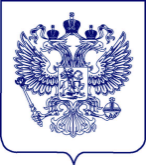 МИНИСТЕРСТВО ПРОСВЕЩЕНИЯроссийской федерации(МИНПРОСВЕЩЕНИЯ РОССИИ)Департамент государственной политики в сфере защиты прав детейКаретный Ряд, д. 2, Москва, 127006Тел. (495) 587-01-10, доб. 3450E-mail: d07@edu.gov.ru______ № _______________Руководителям органовисполнительной власти субъектовРоссийской Федерации,осуществляющих государственное управление в сфере образования(по списку)ЗаместительдиректорадепартаментаМШЭПЮ.М. Сачко